Version ControlDocument Owner:  <Prudence Teale/Compliance Officer>Contents1	Purpose	52	Review of Policy	53	Responsibilities	53.1	The Management Body	53.2	Employee Responsibilities	64	Definitions	64.1	Personal data	64.2	Special category data /Sensitive personal data	64.3	Data controller	64.4	Data processor	65	The Data Protection Principles	75.1	Lawful basis for processing	75.1.1	Consent	85.1.2	Contract	85.1.3	Legal obligation	85.1.4	Vital interests	85.1.6	Legitimate interests	95.1.7	Special category data/sensitive personal data	95.1.8	Criminal offence data	106	Rights of the individual/data subject	106.1	Right to be informed	106.2	Right of access	116.3	Right to rectification	126.4	Right to erasure	126.5	Right to restrict processing	126.6	Right to data portability	136.7	Right to object	136.8	Rights related to automated decision making (including profiling)	137	Accountability and Governance	137.2	Documentation/Record keeping	147.3	Employee Training	157.4	Data protection impact assessments (DPIA)	158	Data Security	159	International transfers	1610	Cooperation with the ICO	1611	Personal data breaches	1711.1	Notification to the ICO	1711.2	Informing individuals about a breach	1711.3	Recording breaches	1712	Breaches of Data Protection and Data Security Policy	1813	Annex 1 – Legitimate Interests Assessment (LIA)	1913.1	Purpose Test	1913.2	Necessity Test	1913.3	Balancing Test	1914	Annex 2 – Data Protection Impact Assessment (DPIA)	2014.1	Identify the need for a DPIA	2014.2	Describe the processing	2114.2.1	Nature of processing	2114.2.2	Scope of processing	2114.2.3	Context of processing	2214.2.4	Purpose of processing	2214.3	Consider consultation	2214.4	Assess necessity and proportionality	2214.5	Identify and assess risks	2314.6	Identify measures to mitigate risk	2314.7	Sign off and record outcomes	2414.8	Integrate outcomes into plan	2414.9	Keep under review	24PurposeThis policy details how Ryan Asset Management Limited (the Firm) will manage data protection and data security and ensure a consistency of approach within the Firm and adherence to the Data Protection Act 2018 (DPA). The Firm recognises that failure to protect personal data poses a risk to employees and clients and to the reputation and good standing of the company, as well as the risk of incurring financial penalties.Data Protection is regulated and enforced in the UK by the Information Commissioners Office (ICO) (https://ico.org.uk/).  The Firm is authorised by the Financial Conduct Authority (FCA) and complying with some of the FCA rules requires the Firm to process personal data.  While the ICO will regulate data protection, the FCA will also consider compliance with these regulations under their rules, in particular the Senior Management Arrangements, Systems and Controls standards in the FCA handbook (https://www.handbook.fca.org.uk/handbook).Review of PolicyThis policy will be reviewed by the Management Body and the Compliance Officer on an ongoing basis in line with any regulatory changes but at least once a year. ResponsibilitiesThe Management BodyThe Management Body are responsible for the compliance with data protection and ensuring that the Firm is able to produce evidence to demonstrate the steps that it has taken to comply. The Firm is not required to appoint a Data Protection Officer because it is not a public authority and its core activities do not consist of large scale, regular or systematic monitoring of individuals or large scale processing of special categories of data or data relating to criminal convictions and offences.  The Management Body has decided not to voluntarily appoint a Data Protection Officer due to the current size of the firm and the amount of personal data processedEmployee ResponsibilitiesAll employees, volunteers, and business associates, such as Appointed Representatives, are required to read, understand and accept any policies and procedures that relate to the personal data they may handle in the course of their work.All employees who deal with personal information are required to handle that information confidentially and sensitively.  Employees who undertake to process personal data supplied by the Firm must do so only in accordance with the Firm’s instructions.Employee obligations in respect of the Data Protection Act form part of their contract of employment.DefinitionsPersonal dataPersonal data is any information relating to an, directly or indirectly, identified, or identifiable natural person (also known as a data subject).Special category data /Sensitive personal dataSpecial category or sensitive personal data refers to data relating to racial or ethnic origins, political opinions, religious or philosophical beliefs, trade union membership, health, sexual life, sexual orientation, genetic data, or biometric data.Data controllerA controller determines the purpose of processing, that is when, why and how to process personal data. The Firm is the controller of all personal data relating to its employees, clients, and others whose personal data is used in its business for its commercial purposes.Data processorA processor is responsible for processing personal data on behalf of a data controller and should act only on the controller’s instructions. Processing is any activity that involves the use of personal data such as obtaining, recording, holding, amending, using, transferring, erasing, or disclosing it. The Firm is a processor of personal data. The Firm employs other firms to process certain personal data.The Data Protection Principles The DPA sets out 6 principles which define the obligations of the Firm as a processor of personal data.  These principles are as follows: -Personal data shall be processed lawfully, fairly and in a transparent mannerPersonal data shall be collected for specified, explicit and legitimate purposes and shall not be further processed in any manner incompatible with those purposesPersonal data shall be adequate, relevant, and limited to what is necessary for the purpose for which they are processedPersonal data shall be accurate and, where necessary, kept up to datePersonal data shall be kept in a form which permits identification of the data subjects for no longer than necessary for the purposes for which the personal data are processedPersonal data shall be processed in a manner that ensures the security of personal dataThe DPA states that the Firm shall be responsible for, and be able to demonstrate compliance with, these principles.Lawful basis for processingThe Firm will ensure that it has a lawful basis to process personal data.  The Firm will ensure that the processing is necessary for its purpose of processing and that there is no other reasonable way to achieve that purpose.  The Firm will determine and document the lawful basis before beginning processing. There may be more than one lawful basis that applies to the processing and, if this is the case, the Firm will document it. The Firm will ensure that it can justify its reasoning for the lawful basis chosen.The six lawful bases for processing personal data are:Consent – the data subject has given clear consent for the Firm to process their personal data for a specific purposeContract – the processing is necessary for a contract the Firm has with the data subject or because they have requested that the Firm take specific steps before entering into a contractLegal obligation – the processing is necessary for the Firm to comply with the lawVital interests – the processing is necessary to protect someone’s lifePublic task – the processing is necessary for the Firm to perform a task in the public interestLegitimate interests – the processing is necessary for the Firm’s (or a third party’s) legitimate interests unless there is good reason to protect the individual’s personal data which overrides those legitimate interestsWhen choosing the lawful basis for processing, the Firm will consider what it is trying to achieve, can it reasonably be achieved in another way and whether it has a choice to process the data.The Firm has reviewed its lawful bases for processing in the light of GDPR and updated them where necessary.  If there is a change in circumstances or a new purpose for processing the data, then the Firm will review the lawful basis and make any changes ensuring that the data subjects are informed and the change documented.ConsentWhen requesting consent, the Firm will:Make the request for consent prominent and separate from its terms and conditionsAsk people to positively opt-inNot use pre-ticked boxes or other types of default consentUse clear, plain language that is easy to understandSpecify why it wants the data and what it will do with itGive individual options to consent to different purposes and types of processingName the Firm and any other third parties who will be relying on consentTell people that they can withdraw consent at any timeEnsure that people can refuse consent without detrimentNot make consent a precondition of a serviceThe Firm will record when, how and from whom it obtained consent and what they were told at the time of consent.The Firm has reviewed its existing consents in light of GDPR and obtained fresh consent where necessary.ContractWhen using contract as the lawful basis for processing personal data, the Firm will ensure that the processing is necessary to deliver its side of the contract and that it could not reasonably do what was required without processing the personal data.Legal obligationWhen using legal obligation as the lawful basis for processing personal data, the Firm will ensure that the processing is necessary to comply with a law or statutory obligation and that it could not reasonably do what was required without processing the personal data. The Firm will identify the specific legal provision or appropriate source of advice that sets out its obligation.Vital interestsThe Firm is unlikely to use vital interests as a lawful basis for processing personal data.When using vital interests as the lawful basis for processing personal data, the Firm will ensure that the processing is necessary to protect someone’s life and that it could not reasonably do what was required without processing the personal data. The Firm will not use vital interests as the lawful basis if the data subject is capable of giving their consent. Public taskThe Firm will not use public task as a lawful basis for processing personal data.Legitimate interestsThe Firm is aware that when it uses legitimate interests as the lawful basis for processing personal data that it takes on extra responsibility for protecting the people’s rights and interests.The Firm will avoid using legitimate interests as the lawful basis where individuals would not reasonably expect the processing or where their interests are likely to override the Firm’s legitimate interests.The Firm will use a legitimate interests assessment (LIA) to check whether it is appropriate to rely on legitimate interests as the lawful basis for processing personal data and will record this and the outcome to demonstrate compliance with accountability obligations.  The LIA consists of 3 parts:Purpose test – is the Firm pursuing a legitimate interest?Necessity test – is the processing necessary for that purpose?Balancing test – do the individual’s interests override the legitimate interest?Considerations for these 3 tests are listed in Annex 1 – Legitimate Interests Assessments.  If the LIA identifies significant risks, then the Firm will consider performing a Data Protection Impact Assessment (DPIA) to assess the risks and potential mitigation in more detail.When the Firm uses legitimate interests as the lawful basis, the individual’s right to data portability does not apply.Special category data/sensitive personal dataThe Firm will ensure that it meets at least one of the following conditions before processing special category data:The data subject has given explicit consent to the processing of those personal data for a specified purposeThe processing is necessary for the purposes of carrying out the obligations and exercising specific rights of the data controller or of the data subject in the field of employment and social security and social protection lawThe processing is necessary to protect the vital interests of the data subject or another person where the data subject is incapable of giving consent The processing is carried out in the course of its legitimate activities with appropriate safeguards by a body, with a political, philosophical, religious or trade union aim, on condition that the processing relates solely to the members, or former members, of the body or to persons who have regular contact with it in connection with its purposes and that the personal data are not disclosed outside that body without the consent of the data subjectsThe processing relates to personal data which is clearly made public by the data subjectThe processing is necessary for legal claims or courts acting in their judicial capacityThe processing is necessary for reasons of substantial public interest and is proportionate to the aim pursued, respectful of the right to data protection and provides measures to safeguard the fundamental rights and the interests of the data subjectThe processing is necessary for the purposes of preventive or occupational medicine, for the assessment of the working capacity of the employee, medical diagnosis, the provision of health or social care or treatment or the management of health or social care systems and servicesThe processing is necessary for reasons of public interest in the area of public health, such as protecting against serious cross-border threats to health or ensuring high standards of quality and safety of health care and of medicinal products or medical devices which provides measures to safeguard the rights and freedoms of the data subjectThe processing is necessary for archiving purposes in the public interest, scientific or historical research purposes or statistical purposes which are proportionate to the aim pursued, respectful of the right to data protection and provides for measures to safeguard the fundamental rights and the interests of the data subjectThe Firm will record any special category conditions that are applicable to the personal data it is processing.Criminal offence dataPersonal data on criminal convictions or offences can only be processed if the Firm has an official authority to do so, is processing the data in an official capacity or meets one of the specific conditions in Schedule 1 of the Data Protection Act 2018, which includes; preventing or detecting unlawful acts, protecting the public against dishonesty, regulatory requirements relating to unlawful acts and dishonesty, preventing fraud, suspicion of terrorist financing and money laundering and legal claims .  The Firm has no official authority to process criminal offence data but does meet one or more of the specific conditions in Schedule 1 for the criminal offence data that it may process.Rights of the individual/data subject The Firm recognises that the data subjects/individuals have the following rights:The right to be informedThe right of accessThe right of rectificationThe right to erasureThe right to restrict processingThe right to data portabilityThe right to objectRights in relation to automated decision making and profilingRight to be informedThe Firm will provide individuals with the following privacy information:The name and contact details of the FirmThe name and contact details of the Firm’s representativeThe purposes of the processingThe lawful basis for the processingThe legitimate interests for the processing (if applicable)The categories of personal data obtained (if the data is obtained from a third party)The recipients or categories of recipient of the personal dataThe details of any transfers of the personal data to any third countries or international organisationsThe retention periods of personal dataThe rights available to individuals in respect of the processingThe right to withdraw consent (if applicable)The right to lodge a complaint with the ICOThe source of personal data (if the data is obtained from a third party)The details of whether individuals are under a statutory or contractual obligation to provide the personal data (Note: this is not required when the personal data is obtained from sources other than the data subject)The details of any automated decision-making, including profiling (if applicable)The Firm will provide this information to individuals at the time they collect the data from them.  If the data is obtained from another source, then the Firm will provide this information within a reasonable time and no later than a month after receiving the data.  If the Firm is planning to communicate with the individual, it will provide the privacy information when it communicates for the first time. If the Firm is disclosing the information to a third party, the Firm will provide the individual with the privacy information at the latest when the data is disclosed.The Firm will regularly review and update its privacy information. Any new uses of personal data will be brought to the data subject’s attention before the new processing starts.Right of accessThe Firm recognises that individuals have the right to obtain confirmation that their data is being processed, access to their personal data and the information provided in the privacy information.The Firm will provide this information free of charge.  The Firm may charge a fee, based on the administrative costs of processing the request, for requests for further copies of the same information.Where an individual makes a request for a copy of their information, this should be managed by the Compliance Officer.Right to rectificationThe Firm will respond to any request for rectification of inaccurate or incomplete data within one month, or within three months if the request is complex.  If the personal data has been disclosed to third parties, the Firm will inform them of the rectification.Right to erasureThe Firm recognises that individuals have the right erasure in certain circumstances, and will erase the data without undue delay, contacting any third parties, to whom the data has been passed, to inform them to erase the data.The circumstances in which the right to erasure exists are as follows:Where personal data is no longer necessary for the purpose for which it was originally collected or processedThe data subject withdraws their consentWhen the individual objects to the processing and there is no overriding legitimate reason for continuing the processingThe personal data was unlawfully processedThe personal data has to be erased to comply with a legal obligationThe Firm can refuse the request for erasure for the following reasons:To exercise the right of freedom and informationTo comply with a legal obligation for the performance of a public interest task or exercise of official authorityFor public health purposes in the public interestFor archiving purposes in the public interest, scientific or historical research or statistical purposesFor the exercise or defence of legal claimsRight to restrict processingThe Firm will restrict the processing of personal data on request from an individual where one of the following applies:Where an individual contests the accuracy of the personal data, the processing will be restricted until the accuracy of the data has been verified or correctedWhere an individual objects to the processing (where it was necessary for performance of a public interest task or legitimate interests) and the Firm is considering whether the Firm’s legitimate grounds override those of the individualWhen the processing was unlawful, and the individual opposes erasure and request restriction insteadIf the Firm no longer needs the personal data but the individual needs it for a legal claimWhen the processing has been restricted, the Firm will, except for the storage of the data, only process the data with the individual’s consent.  The Firm will inform individuals before a restriction on processing is lifted.Right to data portabilityWhere individuals have provided personal data to the Firm based on consent or for the performance of a contract and the processing is carried out by automated means, the individual has the right to data portability.  The Firm will provide the personal data, without undue delay and within one month, in a structured, commonly used, and machine-readable form.  The Firm will provide this information free of charge.Right to objectThe Firm recognises that individuals have the right to object to direct marketing (including profiling), processing for the purposes of scientific or historical research and statistics and processing based on legitimate interests or the performance of a task in the public interest or exercise of official authority.If an objection is received, the Firm will no longer process the personal data unless it can demonstrate compelling legitimate grounds for the processing which overrides the interests, rights and freedoms of the individual or the processing is for the exercise or defence of a legal claim.  For direct marketing, the Firm will stop the processing as soon as the objection is received.The Firm will inform individuals of their right to object at the point of first communication and in the privacy notice. Accountability and GovernanceContracts with processors The Firm will ensure that it has written contracts in place with any data processors.  The Firm will only appoint data processors that can provide sufficient guarantees that they can meet the DPA requirements and that the rights of the individuals will be protected.The contracts will include the following information:The subject matter and the duration of the processingThe nature and purpose of the processingThe type of personal data and categories of the data subjectsThe obligations and rights of the FirmThe contract will include the following terms:The processor must only act on written instructions from the FirmThe processor must ensure that the people processing the data are subject to a duty of confidenceThe processor must take appropriate measures to ensure the security of processingThe processor must only engage a sub-processor with the prior consent of the FirmThe processor must assist the Firm in providing subject access and allowing individuals to exercise their rightsThe processor must assist the Firm in meeting its obligations in relation to the security of processing, notification of personal breaches and Data Protection Impact Assessments (DPIAs)The processor must delete or return all personal data to the Firm as requested at the end of the contractThe processor must submit to audits and inspections and provide the Firm with any information it needs to meet its obligationsThe contract does not relieve the processor of its own responsibilities under GDPRDocumentation/Record keepingThe Firm will document the following information:The name and contact details of the FirmThe purposes of its processingA description of the categories of individuals and categories of personal dataThe categories of recipients of personal dataDetails of transfers and mechanisms of transfer to third countriesRetention schedulesA description of its technical and organisational security measuresAs part of the processing activities, the Firm will also document:The lawful basis for processingThe legitimate interests for processingIndividuals’ rightsThe existence of automated decision-making (including profiling)The source of personal dataRecords of consentContract between the Firm and any processorsThe location of personal dataDPIA reportsRecords of personal data breachesInformation required for processing of special category data or criminal conviction and offence dataEmployee TrainingEmployees will be trained on their data protection and security responsibilities at induction and given the necessary ongoing training to perform their roles in line with the Firm’s policy and the data protection law.Data protection impact assessments (DPIA)The Firm will use DPIAs to help it identify the most effective way to comply with its obligations and meet individuals’ expectations of privacy.The Firm will use DPIAs when using new technologies and when the processing is likely to result in a high risk to the rights and freedoms of individuals.Data SecurityThe Firm will ensure that any personal data held will be processed in a manner that ensures its security.  It will ensure that its systems and processes include protection against unauthorised or unlawful processing and against accidental loss, destruction, or damage.  The Firm will regularly review its procedures for ensuring that personal data held remains accurate and consistent.  It will, in particular, ensure that:Its IT systems are designed, where possible, to encourage and facilitate the entry of accurate dataData on any individual will be held in as few places as necessary, and all employee and volunteers will be discouraged from establishing unnecessary additional data setsEffective procedures will be in place so that all relevant systems are updated when information about any individual changeThe Firm has undertaken an assessment of its information risk to determine an appropriate level of security, reviewing the data held and how it is used as well as how the damage or distress it would cause if the data was compromised.The Firm has considered confidentiality, integrity and availability when implementing its data security measures ensuring that:The data can be accessed, altered, and deleted only by persons the Firm has authorised to do so The data held is accurate and complete for the purposes for which the Firm is processing itThe data remains accessible and usable, so it can be recoverable in the event of accidental loss, alterations, or destruction The Firm’s security measures take into account both physical and cybersecurity, including the following:The protection of the Firm premisesHow access to the premises is controlled and how visitors are supervisedHow paper or electronic waste is disposed ofHow IT equipment is kept secureThe security of the network and information systemsThe security of the data within the systemsThe security of the website The Firm will also ensure the resilience of its systems and services, to enable the systems to continue operating under adverse conditions and the ability to restore the systems to an effective state within a timely manner.The Firm will carry out periodic checks to ensure that its security measures remain appropriate and up to date.International transfersThe Firm will only transfer personal data to third countries where the receiving organisations have provided adequate safeguards.  Individuals’ rights must be enforceable.Data Transfers from the Firm to EEA are not restricted. Transfers from the Firm to countries outside of EEA will be subject to the Firm obtaining adequate safeguards. Adequate safeguards may be provided by:A legally binding agreement between public authorities or bodiesBinding corporate rules (agreements governing transfers made between organisations within in a corporate group)Standard data protection clauses in the form of template transfer clauses adopted by the CommissionStandard data protection clauses in the form of template transfer clauses adopted by a supervisory authority and approved by the CommissionCompliance with an approved code of conduct approved by a supervisory authorityCertification under an approved certification mechanism as provided for in the GDPRContractual clauses agreed authorised by the competent supervisory authorityProvisions inserted into administrative arrangements between public authorities or bodies authorised by the competent supervisory authorityIn the absence of an adequacy decision, personal data can be transferred outside the EU where one or more of the following conditions are met:It is made with the individual’s informed consentIt is necessary for the performance of a contract between the individual and the organisation or for pre-contractual steps taken at the individual’s requestIt is necessary for the performance of a contract made in the interests of the individual between the Firm and another personIt is necessary for important reasons of public interestIt is necessary for the establishment, exercise, or defence of legal claimsIt is necessary to protect the vital interests of the data subject or other persons, where the data subject is physically or legally incapable of giving consentIt is made from a register which under UK or EU law is intended to provide information to the public (and which is open to consultation by either the public in general or those able to show a legitimate interest in inspecting the register)Transfers from the EEA to the Firm will need to comply with EU GDPR transfer restrictions. Transfers from outside the EEA to the Firm will need to comply with the laws of the sender’s jurisdiction. The Firm will handle such data in line with UK data protection legislation. Cooperation with the ICOThe Firm will cooperate with the ICO when requested.Personal data breachesA personal data breach can be defined as a security incident that has affected the confidentiality, integrity, or availability of personal data.If a security incident occurs, the Firm will establish whether a personal data breach has occurred and if so, establish the likelihood and severity of the resulting risk to people’s rights and freedoms.The Firm will investigate the cause of the breach and determine what steps are required to correct it and prevent a recurrence.Notification to the ICOWhere a personal data breach occurs and it has been established that there is a likely risk to people’s rights and freedoms, the Firm will notify the ICO as soon as possible and within 72 hours of becoming aware of it.  If the Firm takes longer than 72 hours to notify the ICO, it will provide the ICO with reasons for the delay.The notification to the ICO will include:A description of the nature of the breach including the categories and approximate numbers of individuals concerned and the personal data records concernedThe name and contact details of the point of contact within the FirmA description of the likely consequences of the breachA description of the measures taken to deal with the breach and measures taken to mitigate any possible adverse effectsThe information may be provided to the ICO in phases as soon as possible if it is not all available within 72 hours.  In these cases, the Firm will explain the delay to the ICO and advise when it expects to submit further information.A failure to notify the ICO can result in a significant fine.Informing individuals about a breachIf a breach is likely to result in a high risk to the rights and freedoms of individuals, the Firm will inform those concerned as soon as possible.The Firm will provide the following information to individuals when telling them about a breach:The name and contact details of the point of contact within the FirmA description of the likely consequences of the breachA description of measures taken to deal with the breach and mitigate any possible adverse effectsRecording breachesThe Firm will record all personal data breaches, documenting the facts of the breach, its effects and any remedial action taken. Decisions whether to report the breach to the ICO or inform individuals will also be recorded.Breaches of Data Protection and Data Security PolicyAny breaches of the Data Protection and Security Policy will be recorded on the Firm’s breach log in conjunction with its Regulatory Breach Policy.Annex 1 – Legitimate Interests Assessment (LIA)Purpose TestConsiderations:Why do you want to process the data – what are you trying to achieve?Who benefits from the processing? In what way?Are there any wider public benefits to the processing?How important are those benefits?What would the impact be if you could not go ahead?Would your use of the data be unethical or unlawful in any way?Necessity TestConsiderations:Does this processing actually help to further that interest?Is it a reasonable way to go about it?Is there another less intrusive way to achieve the same result?Balancing TestConsiderations:What is the nature of your relationship with the individual?Is any of the data particularly sensitive or private?Would people expect you to use their data in this way?Are you happy to explain it to them?Are some people likely to object or find it intrusive?What is the possible impact on the individual?How big an impact might it have on them?Are you processing children’s data?Are any of the individuals vulnerable in any other way?Can you adopt any safeguards to minimise the impact?Can you offer an opt-out?Annex 2 – Data Protection Impact Assessment (DPIA)A DPIA must: Describe the nature, scope, context, and purposes of the processingAssess necessity, proportionality, and compliance measuresIdentify and assess risks to individualsIdentify any additional measures to mitigate those risks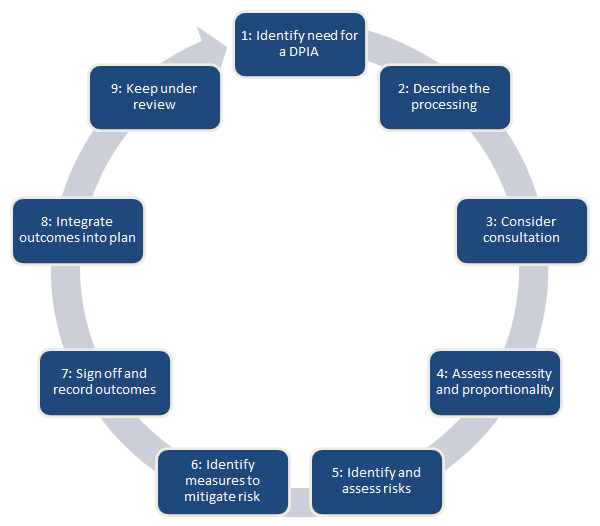 Identify the need for a DPIADPIAs must be used if the Firm is planning to:Use new technologiesUse profiling or special category data to decide on access to servicesProfile individuals on a large scaleProcess biometric dataProcess genetic dataMatch data or combine datasets from different sourcesCollect personal data from a source other than the individual without providing them with a privacy notice (‘invisible processing’)Track individuals’ location or behaviourProfile children or target marketing or online services at themProcess data that might endanger the individual’s physical health or safety in the event of a security breachDescribe the processingThe description must include “the nature, scope, context and purposes of the processing”. Nature of processingThe nature of the processing is what the Firm plans to do with the personal data. This should include:How you collect the dataHow you store the dataHow you use the dataWho has access to the dataWho you share the data withWhether you use any processorsRetention periodsSecurity measuresWhether you are using any new technologiesWhether you are using any novel types of processing Which screening criteria you flagged as likely high risk. Scope of processingThe scope of the processing is what the processing covers. This should include:The nature of the personal dataThe volume and variety of the personal dataThe sensitivity of the personal dataThe extent and frequency of the processingThe duration of the processingThe number of data subjects involvedThe geographical area coveredContext of processingThe context of the processing is the wider picture, including internal and external factors which might affect expectations or impact. This might include: The source of the dataThe nature of your relationship with the individualsThe extent to which individuals have control over their dataThe extent to which individuals are likely to expect the processingWhether they include children or other vulnerable peopleAny previous experience of this type of processingAny relevant advances in technology or securityAny current issues of public concernPurpose of processingThe purpose of the processing is the reason why the Firm wants to process the personal data. This should include:Your legitimate interests, where relevantThe intended outcome for individualsThe expected benefits for you or for society as a wholeConsider consultationThe Firm should consult with individuals unless there is a good reason not to.  If it is decided not to consult, then the decision and rationale must be documented.Data processors and all relevant internal stakeholders should also be consulted.Assess necessity and proportionalityConsiderations:Do your plans help to achieve your purpose?Is there any other reasonable way to achieve the same result?The Firm should include how it ensures data protection compliance, in particular details of:Your lawful basis for the processingHow you will prevent function creepHow you intend to ensure data qualityHow you intend to ensure data minimisationHow you intend to provide privacy information to individualsHow you implement and support individuals’ rightsMeasures to ensure your processors complySafeguards for international transfersIdentify and assess risksThe Firm must consider the potential impact on individuals, in particular whether the processing will contribute to:Inability to exercise rights (including but not limited to privacy rights)Inability to access services or opportunitiesLoss of control over the use of personal dataDiscriminationIdentity theft or fraudFinancial lossReputational damagePhysical harmLoss of confidentialityRe-identification of pseudonymised dataAny other significant economic or social disadvantageThe Firm must include an assessment of the security risks, including sources of risk and the potential impact of each type of breach.  To assess the level of risk, the Firm must consider both the likelihood and the severity of any impact on individuals. High risk could result from either a high probability of some harm, or a lower possibility of serious harm.The Firm should also consider its own corporate risks, such as the impact of regulatory action and reputational damage.Identify measures to mitigate riskAgainst each risk identified, the Firm must record the source of that risk and then options for reducing that risk.Options for mitigation can include:Deciding not to collect certain types of dataReducing the scope of the processingReducing retention periodsTaking additional technological security measuresTraining staff to ensure risks are anticipated and managedAnonymising or pseudonymising data where possibleWriting internal guidance or processes to avoid risksAdding a human element to review automated decisionsUsing a different technologyPutting clear data sharing agreements into placeMaking changes to privacy noticesOffering individuals the chance to opt out where appropriateImplementing new systems to help individuals to exercise their rightsThe Firm must record whether the measure would reduce or eliminate the risk. Take into account the costs and benefits of each measure when deciding whether they are appropriate.If a high risk is identified that cannot be mitigated, the Firm must consult the ICO before starting the processing.  The ICO will give written advice within eight weeks, or 14 weeks in complex cases. If appropriate, the ICO may issue a formal warning not to process the data or ban the processing altogether.Sign off and record outcomesThe Firm should record:What additional measures you plan to takeWhether each risk has been eliminated, reduced, or acceptedThe overall level of ‘residual risk’ after taking additional measuresWhether you need to consult the ICOAs part of the sign-off process, the DPO should advise on whether the processing is compliant and can go ahead. If it is decided not to follow the DPO’s advice, the reasons for this should be recorded. Any reasons for going against the views of individuals or other consultees should be recorded.Integrate outcomes into planThe outcomes of DPIAs must be integrated back into project plans, identifying any action points and owners. Keep under reviewThe Firm must monitor the ongoing performance of the DPIA. Version No:Date:Version Author:Approved By:Approved By:Approval Date:Revisions/Changes:Revisions/Changes:1.0<14/09/2022><Prudence Teale><Keith Murray><14/09/2022><14/09/2022><14/09/2022><New version for 2022>